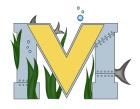 			PROJECT #1 PROPOSALName(s):  Grace SteevesProject: Raspberry Pi Arcade CabinetPart A:  Brainstorming...describe your project idea(s)A wooden arcade cabinet with joysticks and buttons that can have 2 player games.List your learning objectivesassemble wooden cabinetinserting and wiring buttons and joysticks to raspberry pi.Set up Raspberry Pi and download ROMS Configure controls spray painting the cabinet and creating vinyl stickers for the buttons State the goal(s) of your projectTo be able to play and load retro arcade games powered by the raspberry pi.Part B:  Electronic Resources…List active hyperlinks to any relevant online resourceshttp://www.instructables.com/id/2-Player-Bartop-Arcade-Machine-Powered-by-Pi/https://www.iliketomakestuff.com/make-bar-top-arcade-cabinet/https://www.iliketomakestuff.com/raspberry-pi-arcade-part-1/http://www.instructables.com/id/how-to-make-a-vintage-arcade-marquee/https://www.youtube.com/watch?time_continue=505&v=X6IX27FILushttps://www.youtube.com/watch?v=NUmrwvQ0reIhttps://github.com/retropie/retropie-setup/wiki/Running-ROMs-from-a-USB-drivehttps://lifehacker.com/the-always-up-to-date-guide-to-setting-up-your-raspberr-1781419054https://lifehacker.com/how-to-turn-your-raspberry-pi-into-a-retro-game-console-498561192https://www.makeuseof.com/tag/retro-gaming-on-the-raspberry-pi-everything-you-need-to-know-si/https://aloshi.com/emulationstationhttps://supernintendopi.wordpress.com/2013/01/23/an-a-to-z-beginners-guide-to-installing-retropie-on-a-raspberry-pi/https://www.youtube.com/watch?v=hpLp929pM4c&feature=youtu.bePart C:  Planning…Materials list [NOTE: if we do not have it, include link to purchase from Amazon.ca]Raspberry PiClear Case For PiHeatsink For Pi8 GB SD Card4 Way Plug Power BarFused switched mains inlet socketmonitor with built-in speakersHDMI To DVI CableJoysticks + buttons + USB interface 12mm MDF board 1829 x 607 9mm MDF board 1829 x 607 6mm MDF board 1829 x 607 3m x 15mm coloured t-molding 750ml all-purpose white primer 400ml matte black spray paint 600mm brass piano hingePlexiglass 500 x 240mmFlexible LED strip kitUSB keyboard and mouseScrewdriverDrill with ~28mm, ~12mm, and ~2mm bitsClampsTable sawJigsawRouterSandpaperFillerWood glueScrewsPaint roller and small brushDesigns…Include any sketches/pictures and/or links to videos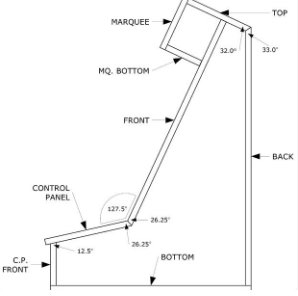 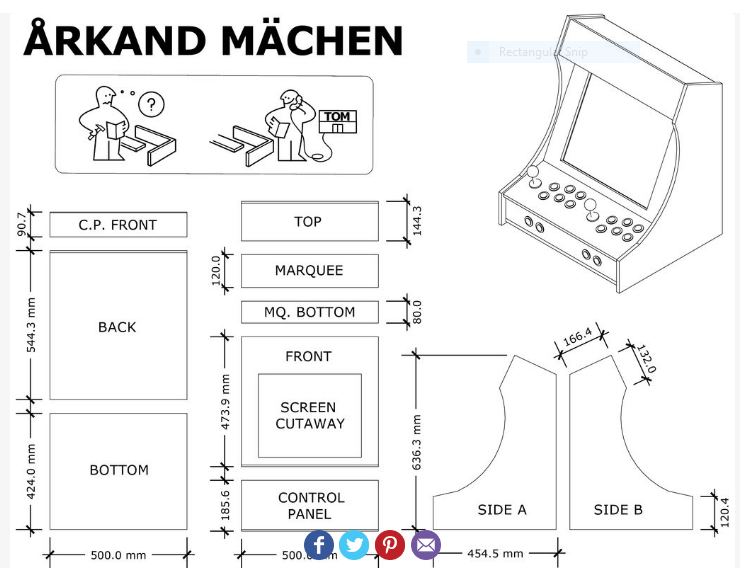 http://www.arcadecollecting.com/caga/marquees/